 Superheroes In Training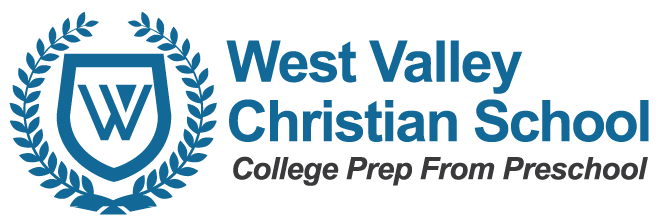 November 13, 2015            Be strong and courageous, do not be frightened for the Lord your God is with you.Joshua 1:9November 13, 2015            Be strong and courageous, do not be frightened for the Lord your God is with you.Joshua 1:9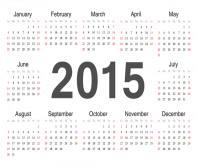 Important Dates andTimesNov 14- Holiday Boutique 9AM-1PMNov 20-  Kindergarten Thanksgiving Party Nov 23-27- Thanksgiving Break -NO SCHOOLNov 30- PTO Meeting @ 7PMDec 4-Schoolwide Pancake Breakfast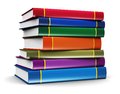 HomeworkPlease see spreadsheet on Monday.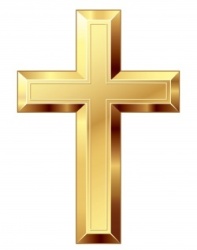 Bible Verse“The Lord detests lying lips, but he delights in men who are truthful.”Proverbs 12:22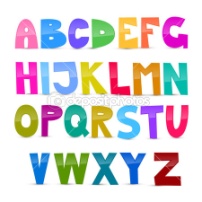 PhonicsConsonant sounds and letters:/z//q/za, ze, zi, zo, zuqua, que, qui, quo, quReview high frequency words: I, see, a, my, the, like, to, we, and, it, is, can, is, it, this, find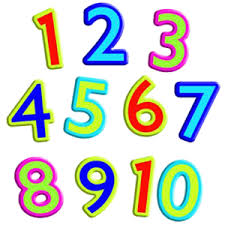 MathNew Concepts:Addition70’s familyAfter Review:Numbers (20’s, 30’s, 40’s, 50’s, 60’s  family) Recognition onlyMissing numbersTelling time to the hour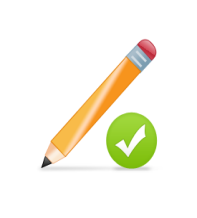 Upcoming Quizzes and Tests* Phonics- 11/17 (Tuesday)*Math- 11/18 (Wednesday)*Reading: ( These tests are developing their listening/ recall skills)  Test- 11/19 (Thursday)*Memory Verse Test- 11/6 (Friday)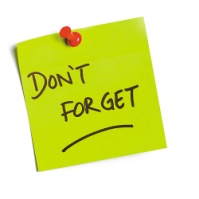 ImportantRemindersPlease join us on Friday, November 20th, 1:00-2:30PM for our Kindergarten Thanksgiving Party. If you would like to sign up to bring something for the party please do so using the signup genius that was emailed to you. 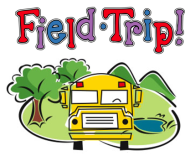 Upcoming Trips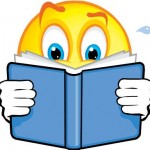 Scholastic Book OrdersScholastic Book Order (ON-817LINE ONLY NO CHECK ORDERS)1. Log into www.scholastic.com/bookclubs2. Click on the “Register Now” button3. Enter your information & click “Submit”4. Enter your child’s name and the 5-digit activation code (P84GV)5. Choose Miss Kammeraad as the teacher & click “Start Shopping”6. Choose the catalog and book #7. All book orders will be delivered to the school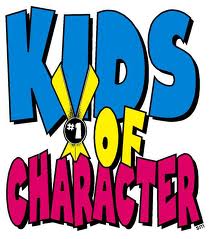 CharacterCountsEvery month we will be honoring a student from the class for a character award! This is a special award that will be given to the child(ren) deserving of the monthly character award.  Our Character trait for November is:Peace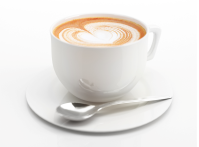 A Note from Your Teacher…Have a great weekend! See you Monday!Miss K.kammeraad@westvalleychristianschool.comA Note from Your Teacher…Have a great weekend! See you Monday!Miss K.kammeraad@westvalleychristianschool.com